TThe Western Australian Turf Club Act 1892Portfolio:Minister for Racing and GamingAgency:Department of Local Government, Sport and Cultural IndustriesThe Western Australian Turf Club Act 18921892 (55 Vict. Prvt Act)18 Mar 189218 Mar 1892Decimal Currency Act 19651965/11321 Dec 1965Act other than s. 4‑9: 21 Dec 1965 (see s. 2(1)); s. 4‑9: 14 Feb 1966 (see s. 2(2))Reprinted as at 18 Aug 1986 Reprinted as at 18 Aug 1986 Reprinted as at 18 Aug 1986 Reprinted as at 18 Aug 1986 The Western Australian Turf Club Amendment Act 19901990/07720 Dec 1990s. 1 & 2: 20 Dec 1990;Act other than s. 1 & 2: 1 Feb 1991 (see s. 2 and Gazette 25 Jan 1991 p. 268)Turf Club Legislation Amendment Act 1997 Pt. 21997/02424 Sep 199724 Sep 1997 (see s. 2)Reprint 2 as at 14 Mar 2003 Reprint 2 as at 14 Mar 2003 Reprint 2 as at 14 Mar 2003 Reprint 2 as at 14 Mar 2003 Racing and Gambling Legislation Amendment and Repeal Act 2003 Pt. 142003/03526 Jun 20031 Aug 2003 (see s. 2 and Gazette 29 Jul 2003 p. 3259)Criminal Procedure and Appeals (Consequential and Other Provisions) Act 2004 s. 802004/08416 Dec 20042 May 2005 (see s. 2 and Gazette 31 Dec 2004 p. 7129 (correction in Gazette 7 Jan 2005 p. 53))Criminal Investigation (Consequential Provisions) Act 2006 s. 732006/05916 Nov 20061 Jul 2007 (see s. 2 and Gazette 22 Jun 2007 p. 2838)Reprint 3 as at 4 Jul 2008 Reprint 3 as at 4 Jul 2008 Reprint 3 as at 4 Jul 2008 Reprint 3 as at 4 Jul 2008 Standardisation of Formatting Act 2010 s. 372010/01928 Jun 201011 Sep 2010 (see s. 2(b) and Gazette 10 Sep 2010 p. 4341)Personal Property Securities (Consequential Repeals and Amendments) Act 2011 Pt. 11 Div. 22011/0424 Oct 201130 Jan 2012 (see s. 2(c) & Cwlth Legislative Instrument No. F2011L02397 cl. 5 registered 21 Nov 2011)TAB (Disposal) Act 2019 s. 1582019/02118 Sep 2019To be proclaimed (see s. 2(1)(b) & 2(2))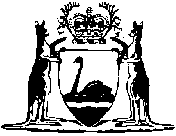 